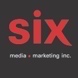 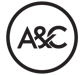 JEAN-MICHEL BLAIS En tournée québécoise cet automne!Découvrez le clip de l’extrait « amour / ouessant », réalisé par Adrian Villagomez avec en vedette la danseuse Larissa Belova.EN SPECTACLE01/09 Victoriaville - Le Carré 150 02/09 L’assomption - Théâtre Hector-Charland
03/09 Laval - Salle André-Mathieu08/09 Gaspé - Salle de spectacles de Gaspé09/09 Carleton-sur-Mer - Studio Hydro-Québec du Quai des arts10/09 Rimouski - Salle Desjardins-Telus12/09 Sept-Îles - Salle Jean-Marc Dion13/09 Baie-Comeau - Centre des arts15/09 Saguenay - Théâtre Banque Nationale16/09 Dolbeau-Mistassini - Salle Desjardins Maria-Chapdelaine17/09 Alma - Salle Michel-Côté22/09 Rivière-du-Loup - Centre culturel Berger 24/09 Terrebonne - Théâtre du Vieux-Terrebonne26/09 Amos - Théâtre des Eskers27/09 La Sarre - Salle de spectacles Desjardins28/09 Rouyn-Noranda - Théâtre du Cuivre30/09 Val-d’Or - Théâtre Télébec02/10 Shawinigan - Centre des arts de Shawinigan04/10 Brossard - L’Étoile Banque Nationale05/10 Longueuil - Théâtre de la Ville 07/10 Beloeil - Centre culturel de Beloeil08/10 Baie-du-Febvre - Théâtre Belcourt13/10 Saint-Irénée - Domaine Forget de Charlevoix14/10 St-Eustache - Le Zénith Promutuel Assurance18/10 Brooklyn, NY - National Sawdust20/10 Ottawa - National Arts Centre20/01/23 Toronto - Koerner Hall
« Proche du monde, brillant compositeur et pianiste hors pair : il n’y pas à dire, Jean-Michel Blais n’a pas fini de conquérir les foules » - Cédric Bélanger - Journal de QuébecMontréal, septembre 2022 – Le compositeur et pianiste Jean-Michel Blais sera en tournée à travers le Québec cet automne entouré d’un quatuor à cordes pour offrir une soirée qui s’annonce magique sous le signe de son récent album aubades. Retrouvez toutes les dates et les détails au ICIJean-Michel Blais partage aujourd’hui le vidéoclip de l’extrait « amour / ouessant », réalisé par Adrian Villagomez et mettant en vedette la danseuse Larissa Belova. « C'est de sa propre initiative que, lorsque approchée pour danser sur 'amour', Larissa nous revint avec - en plus - une chorégraphie pour 'ouessant' ! s'est alors imposée l'idée d'écrire ce docu-fiction, interpolant le passé glorieux d'une ballerine soviétique avec le gracieux présent d'une femme, d'une mère aimante, d'une généreuse et explosive artiste. 'amour / ouessant' se veut à la fois un processus et un produit, un témoignage et une continuité, une création et une inspiration pour celles et ceux qui auraient oublié leur rêve en chemin ... » explique-t-il.À propos d’aubades, Jean-Michel déclare : « Avec cet album, je réagissais probablement à certaines tendances d’une musique dite néoclassique. La musique possède cette capacité à permettre un temps, un espace pour se retrouver et se recueillir. Cet album est porteur d’une immense joie et de beaucoup d’espoir. Et après coup, je constate que je composais mon propre remède, mon autothérapie. J'écrivais la joie dont j’avais besoin, à ce moment précis. Et me voilà impatient de la partager avec le monde »Source : Arts & CraftsInformation : Simon Fauteux